FASD Webinar Series: Modifying FASD Prevention Strategies for Individuals with an FASDFASD Webinar Series: Modifying FASD Prevention Strategies for Individuals with an FASDFASD Webinar Series: Modifying FASD Prevention Strategies for Individuals with an FASDPresented by: Dan Dubovsky, MSW, LSW                                                            On: July 17, 2014Presented by: Dan Dubovsky, MSW, LSW                                                            On: July 17, 2014Presented by: Dan Dubovsky, MSW, LSW                                                            On: July 17, 2014FASD Specialist, SAMHSA FASD Center for Excellence FASD Specialist, SAMHSA FASD Center for Excellence FASD Specialist, SAMHSA FASD Center for Excellence How Do We Recognize Individuals Who May Have an FASD? Brain structures affected by Prenatal Alcohol Exposure Brain structures affected by Prenatal Alcohol Exposure There is no simple test to identifyLife History Screen – 28 questions in 9 categories to help guide modificationsScreening can lead to assessment and diagnostic evaluationDiagnostic capacity is limited for adults, so proper assessments are crucialBasal ganglia, esp caudate nucleus – controls cognition, emotion, motor activity Frontal Lobes – processes humor and information, expressive language, abstract thinking, aggressionHippocampus – controls memory, learning, aggression, emotionAmygdala – controls fear – “fight or flight”, stress, anxiety, anger, aggressionBasal ganglia, esp caudate nucleus – controls cognition, emotion, motor activity Frontal Lobes – processes humor and information, expressive language, abstract thinking, aggressionHippocampus – controls memory, learning, aggression, emotionAmygdala – controls fear – “fight or flight”, stress, anxiety, anger, aggressionIssues in Prevention for Individuals with an FASDHow to Modify Motivational Interviewing to adapt to an Individual with an FASDHow to Modify Motivational Interviewing to adapt to an Individual with an FASDLiteral thinkers – they may respond differently/ incorrectly to questions based on how they are phrasedHave difficulty with verbal receptive processes – which many prevention strategies rely onMotivational interviewing – relies heavily on individuals verbal processes and making decisions about their own behavior Those with FASD tend to overact to situationsExplain questions and give examples – be thoroughWrite questions/answers down Use specific timeframesBe much more directUtilize more than just verbal sensesAssess the true understanding on questions/ answersNeeds lots of repetition and reviewShow empathy and acknowledge successBe creative and flexibleExplain questions and give examples – be thoroughWrite questions/answers down Use specific timeframesBe much more directUtilize more than just verbal sensesAssess the true understanding on questions/ answersNeeds lots of repetition and reviewShow empathy and acknowledge successBe creative and flexibleResources:How to get involved with The Arc’s FASDs Prevention Project:How to get involved with The Arc’s FASDs Prevention Project:Project CHOICES - www.cdc.gov/ncbddd/fasd/research-preventing.html The Impact of Prenatal Alcohol Exposure on Addiction Treatment - http://journals.lww.com/journaladdictionmedicine/Fulltext/2013/03000/The_Impact_of_Prenatal_Alcohol_Exposure_on.1.aspx Screening in Treatment Programs for Fetal Alcohol Spectrum Disorders that Could Affect Therapeutic Progress - http://www.ijadr.org/index.php/ijadr/article/view/116Participate in FASD Focus GroupsDistribute electronic communications via social media about FASD prevention materials to colleagues or health care providersDistribute and/or present FASD prevention materials to your colleagues and/or health care providers in your local communitySuggest that research or resources be added to the websiteShare information with us about your FASD prevention efforts. Participate in FASD Focus GroupsDistribute electronic communications via social media about FASD prevention materials to colleagues or health care providersDistribute and/or present FASD prevention materials to your colleagues and/or health care providers in your local communitySuggest that research or resources be added to the websiteShare information with us about your FASD prevention efforts. Contact: Katrina Burkgren, 
              Program Associate  
Phone: 202.534.3485   
Email: burkgren@thearc.org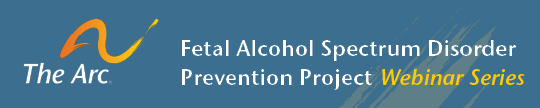 Contact: Katrina Burkgren, 
              Program Associate  
Phone: 202.534.3485   
Email: burkgren@thearc.orgContact: Katrina Burkgren, 
              Program Associate  
Phone: 202.534.3485   
Email: burkgren@thearc.orgContact: Katrina Burkgren, 
              Program Associate  
Phone: 202.534.3485   
Email: burkgren@thearc.orgContact: Katrina Burkgren, 
              Program Associate  
Phone: 202.534.3485   
Email: burkgren@thearc.orgThe goal of the webinar series is to increase provider knowledge of the risks alcohol poses to a fetus, the use of prevention strategies, and of consistent messaging with patients: drinking while pregnant can cause FASD. 
For more webinars or to see the full recording of this one: http://tinyurl.com/jwh25crThe goal of the webinar series is to increase provider knowledge of the risks alcohol poses to a fetus, the use of prevention strategies, and of consistent messaging with patients: drinking while pregnant can cause FASD. 
For more webinars or to see the full recording of this one: http://tinyurl.com/jwh25crThe goal of the webinar series is to increase provider knowledge of the risks alcohol poses to a fetus, the use of prevention strategies, and of consistent messaging with patients: drinking while pregnant can cause FASD. 
For more webinars or to see the full recording of this one: http://tinyurl.com/jwh25crThe goal of the webinar series is to increase provider knowledge of the risks alcohol poses to a fetus, the use of prevention strategies, and of consistent messaging with patients: drinking while pregnant can cause FASD. 
For more webinars or to see the full recording of this one: http://tinyurl.com/jwh25crThe goal of the webinar series is to increase provider knowledge of the risks alcohol poses to a fetus, the use of prevention strategies, and of consistent messaging with patients: drinking while pregnant can cause FASD. 
For more webinars or to see the full recording of this one: http://tinyurl.com/jwh25cr